DIE SCHULFÄCHER____________________________________________________________________________________________________________________➫ Schreibe unter jedes Bild das passende Schulfach!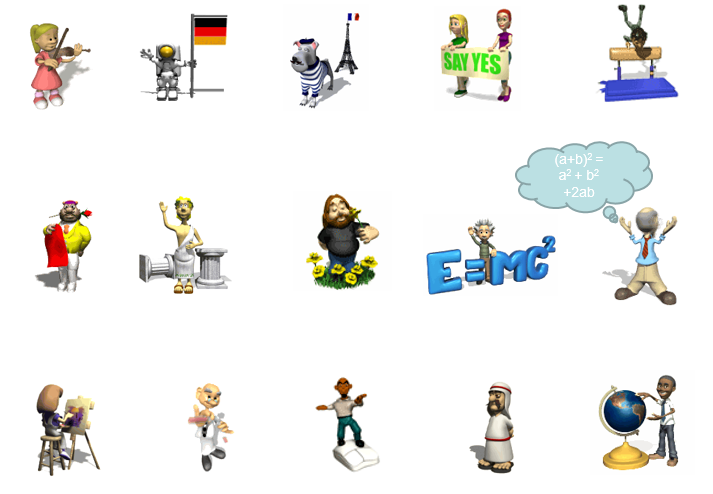 		…………	             …………	       	   …………		     …………			        …………		…………	             …………	      	    …………		     …………			        …………		…………	             …………	      	    …………		     …………			        …………